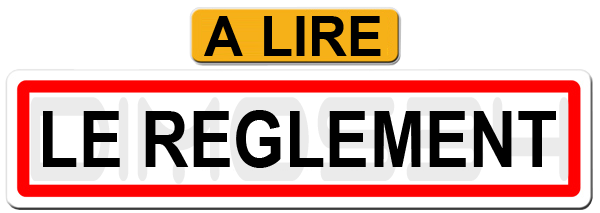 Ce règlement a pour objet de définir les règles relatives à l’hygiène, à la sécurité ainsi qu’à la discipline nécessaire au bon fonctionnement de l’établissement. Il est applicable par l’ensemble des élèves.L’auto-école A Plus applique les règles d’enseignement selon les lois en vigueur, notamment l’arrêté ministériel relatif au référentiel pour l’éducation à une motricité citoyenne (REMC) en vigueur depuis le 1/07/2014.EVALUATIONConformément à la réglementation en vigueur, l’établissement doit procéder à une évaluation OBLIGATOIRE du niveau de l’élève en début de formation facturée 40 euros. A la suite de cette évaluation, l’établissement procède à une estimation du nombre minimal de leçons de conduite, le volume de conduite effective en circulation ne pouvant être inférieur à 20 heures de leçons pratiques, soit 1 leçon d’évaluation et 20 leçons de conduite de 1 heure. Après connaissance de l’évaluation, l’élève peut mettre fin au contrat en payant la prestation d’évaluation. Conditions générales : Les formations assurées par l’Auto-école de conduite sont conformes au référentiel pour l’éducation à une motricité citoyenne (REMC) à la Conduite et aux diverses règlementations en vigueur.L’objectif est d’amener l’élève au niveau requis pour être autonome et sûr afin qu’il puisse être présenté aux épreuves Théorique et Pratique du permis de conduire.L’auto-école se réserve la possibilité de reporter ou d’annuler cours et leçons de conduite en cas de force majeure et notamment dans tous les cas où la sécurité ne pourrait être assurée (conditions atmosphériques, accident, temps, verglas, manifestation, ex…). Les leçons déjà réglées seront reportées à une date ultérieure.L’auto-école ne peut être tenue responsable des délais de retard, annulations et reports des examens ou du nombre insuffisant de places d’examens attribué par l’administration.En général, une leçon de conduite se décompose comme ceci : 5 minutes sont requises pour l’installation au poste de conduite et pour déterminer l’objectif de travail / 45 à 50 minutes de conduite effective / 5 à 10 minutes pour faire le bilan de la leçon, tenir à jour le suivi de la formation de l’élève au bureau. Ce déroulement peut varier en fonction d’éléments extérieurs (bouchon ou autres) et/ou des choix pédagogiques de l’enseignant de la conduite.Pour qu’un élève soit inscrit à l’examen théorique ou pratique il faut :Que le programme de formation soit terminé Avoir l’avis favorable du moniteur chargé de la formation Que le compte soit soldé.La décision d’inscrire ou pas un élève à l’examen est du seul fait de l’établissement. Cette décision est possible en fonction du niveau de l’élève, de sa situation financière auprès de l’auto-école et de l’avis de l’enseignant. Durée du contrat : Le contrat est conclu pour une durée maximale de 24 mois à compter de la date de signature. Suspension du contrat : Dans le cas où l’élève interrompt momentanément ou définitivement sa formation qu’elles qu’en soient les raisons, il s’engage à informer aussitôt son auto-école par écrit. Sans nouvelle de l’élève au-delà de 1 an, l’auto-école considérera que celui-ci a renoncé à sa formation et ne pourra la reprendre ou en obtenir le remboursement.Résiliation : 1. En cas de résiliation par l’élève pour des raisons autres que celles de force majeure, (maladie grave, mutation de l’élève, vous rendant dans l’incapacité d’assurer votre formation) l’élève décidant la rupture du contrat, le montant intégral de sa formation reste dû à l’auto-école mais sans qu’il puisse avoir lieu à dommages et intérêts. 2. De même que l’auto-école se réserve le droit de résilier tout moment la formation de l’élève en cas de comportement de celui-ci contraire au règlement intérieur de l’auto-école. 3. Le contrat sera définitivement résilié après solde de tout compte. Restitution de dossier : L’élève reste le propriétaire de son dossier (après solde de tout compte de celui-ci). Le dossier doit être restitué à l’élève en main propre ou à la demande d’une tierce personne mandatée par l’élève. Présentations aux examens : L’établissement s’engage à présenter l’élève aux épreuves du permis sous réserve qu’il ait atteint le niveau requis (les 4 étapes de synthèse validées) et dans la limite des places d’examen attribuées par l’administration. En cas de non-respect par l’élève des prescriptions pédagogiques de l’établissement ou du calendrier de formation, l’établissement se réserve la possibilité de surseoir à sa présentation aux épreuves du permis de conduire. Le responsable de l’établissement d’enseignement en informera l’élève et lui proposera un calendrier de formation complémentaire. Après mise en conformité avec les prescriptions pédagogiques de l’établissement, l’élève sera présenté aux épreuves du permis de conduire. En cas d’échec à l’examen de pratique une remise à niveau de 1 leçon minimum sera nécessaire pour avoir la possibilité de repasser l’examen de conduite dans de très bonnes conditions. Après ses conditions, l’établissement s’engage à représenter l’élève dans les meilleurs délais, dans la limite des places d’examen qui lui seront attribuées par l’administration. Les frais afférents aux présentations complémentaires seront à la charge de l’élève. Lorsqu’une date d’examen pratique ou théorique a été fixée à l’élève, celui-ci est tenu de se présenter à l’heure et à la date prévue. S’il décide de ne pas se présenter à cet examen à la date convenue, il doit prévenir l’auto-école en respectant un préavis minimum de 8 jours ouvrables dans ce cas la date d’examen sera reportée à une date ultérieure. Dans le cas où l’élève ne respecte pas le préavis de 8 jours ouvrables, l’examen sera considéré comme « absent non excusé » et l’élève devra s’en acquitter à nouveau pour pouvoir être inscrit sur la liste d’examen. Dans le cas où un élève, présenté à l’un ou l’autre des examens de permis de conduire, ne peut subir l’épreuve par suite de la non présentation à l’inspecteur d’une pièce d’identité admise ou du livret d’apprentissage à jour des annotations, l’auto-école se réserve le droit de demander le règlement des droits d’examens correspondants au tarif pratiqué et affiché pour une nouvelle présentation. Ajournement : En cas d’ajournement pratique, le candidat sera programmé pour un nouvel examen à condition qu’il ait bénéficié d’une remise à niveau suffisante (minimum 1 leçons), que les frais de passage de l’examen et la remise niveau soient réglée et que les possibilités d’examen attribuées par l’administration responsable le permettent.OBLIGATIONS DE L’ELEVE :Tous les élèves inscrits dans l’établissement se doivent de respecter les conditions de fonctionnement de l’auto-école sans restriction, à savoir :Respect envers le personnel de l’établissementRespect du protocole sanitaire anti-covid (variable selon le protocole national en vigueur)Respect du matériel (ne pas mettre les pieds sur les chaises, ne pas se balancer dessus, prendre soin des boitiers, ne pas écrire sur les murs, chaises, etc.)Respect des locaux (propreté, dégradation)Les élèves doivent avoir une hygiène, une tenue et un comportement correct et adapté à l’apprentissage de la conduite (pas de chaussures ne tenant pas le pied ou à forts talons).Les élèves sont tenus :de ne pas fumer à l’intérieur de l’établissement, ni dans les véhicules-écoles, ni de consommer ou d’avoir consommé toute boisson ou produit pouvant nuire à la conduite d’un véhicule (alcool, drogue, médicaments…)Il est interdit de manger et de boire dans la salle de code et dans les véhicules.Il est interdit d’utiliser le matériel vidéo sans y avoir été invité.Respecter les autres élèves sans discrimination aucune.Respecter les horaires de code afin de ne pas perturber le bon déroulement de la leçon en cours. (En cas de retard supérieur à 5 minutes, et afin de ne pas perturber le bon déroulement de la séance, il sera possible de ne pas autoriser l’accès à la salle de code.)Il est interdit d’utiliser des appareils sonores (MP3, téléphone portable, etc.) pendant les séances de code.Il est demandé aux élèves de ne pas parler pendant les cours.Règlement des sommes dues : L’élève est tenu de régler à l’établissement les sommes dues, conformément au mode de règlement choisi. Tout défaut de règlement des sommes dues à leur échéance peut autoriser l’établissement à rompre le contrat. Sauf accord particulier de l’auto-école, le solde du compte devra être réglé avant chaque passage de l’examen.Tout manquement de l’élève à l’une des dispositions du présent règlement intérieur pourra, en fonction de sa nature et de sa gravité, faire l’objet d’une des sanctions ci-après désignées par ordre d’importance :Avertissement oralAvertissement écritSuspension provisoireExclusion définitive de l’établissement.Le responsable de l’établissement peut décider d’exclure un élève à tout moment du cursus de formation pour un des motifs suivants :Non-paiementAttitude empêchant la réalisation du travail de formationÉvaluation par le responsable pédagogique de l’inaptitude de l’élève pour la formation concernée.